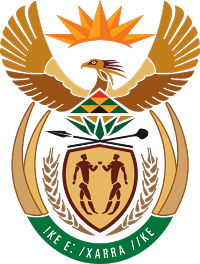 MINISTRY COOPERATIVE GOVERNANCE AND TRADITIONAL AFFAIRSREPUBLIC OF SOUTH AFRICAFOR WRITTEN REPLYNATIONAL ASSEMBLEYQUESTION NUMBER 2015/2945QUESTION-1447Ms Z Jongbloed (DA) to ask the Minister of Cooperative Governance and Traditional Affairs:Is the Kannaland Municipality the subject of a Hawks investigation; if so, ( a ) what is being investigated and ( b ) how far has the investigation progressed;  Whether any finding has been made; if so, ( a ) what are the details of the finding and ( b ) when will the findings be published?  RESPONSE1.	Yes. The Kannaland Local Municipality is under investigation by the Directorate for Priority Crime Investigation (Hawks). ( a )	Below are the allegations being investigated:Allegations that the Mayor interferes in the appointment of employeesAllegations that numerous contracts were awarded to certain individuals and business entities in contravention of the SCM policyThe disappearance of the R22m from the main municipal bank account, which amount was discovered 3 weeks later.(b)	The investigation is still continuing. 2.	No findings have been made since the investigation has not yet been finalised. 